 Instructions for how often the exercises should be performed and how many repetitionsWeek  1 and 2:    Exercise 1 and 2: Three times a day with 3 repetitions each.Week  3 to 8:       All exercises (1, 2, 3, 4): Once every day with 3 repetitions each.         See video of the program at: http://youtu.be/6nRYdqYniUI                          DiarySHOULDER EXERCISESHome-based exercises for the shoulderKALK study 2015Sandvika · Oslo · Stavern · Stord · Bergen · LinköpingExercise 1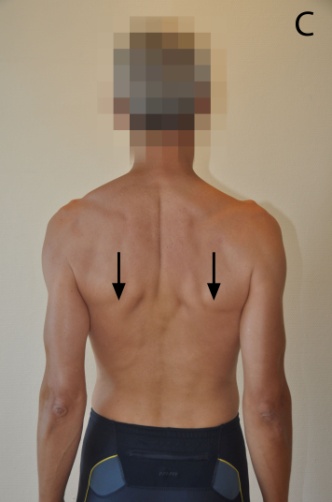 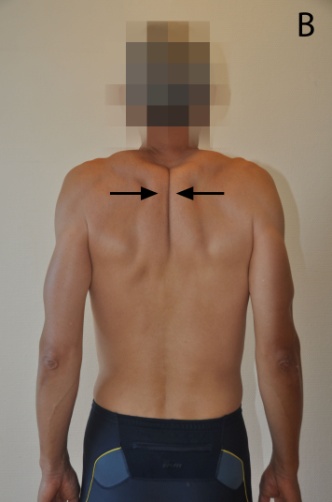 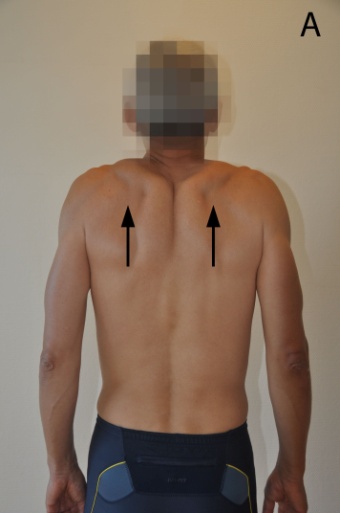 Starting position: Stand straight in front of a mirror. Arms hanging down by your sideExercise: First shrug your shoulders (A), then squeeze your shoulder blades back and together (B), then pull them downwards as if putting them in your back pocket (C). Relax.Important: Keep your arms relaxed during this exercise.Exercise 2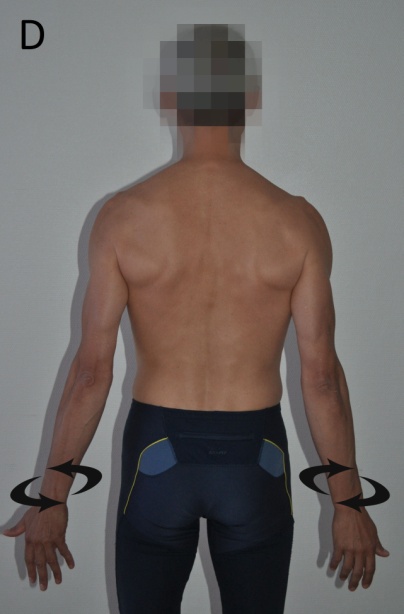 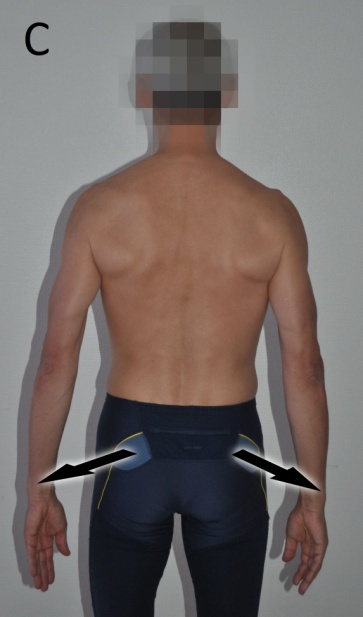 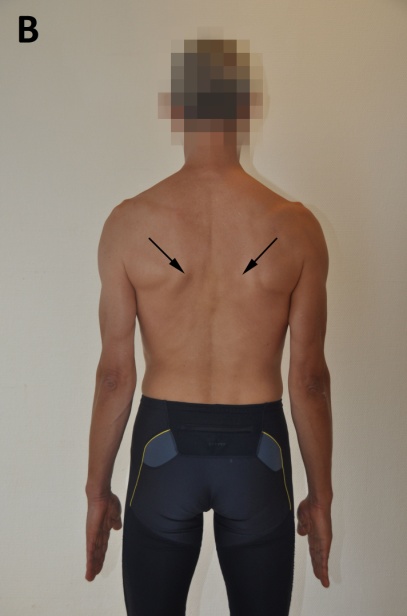 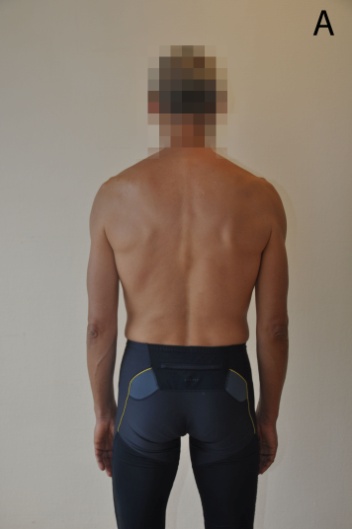 Starting position: Stand straight in front of a mirror. Arms hanging down by your side (A). Squeeze your shoulder blades gently together and downwards (B).                                          Exercise: Move both arms slightly backwards (C). Maintaining this position rotate your arms slowly inwards and outwards, 3 times (D). Relax.Important: Maintain shoulder blades in correct position throughout the exercise.Exercise 3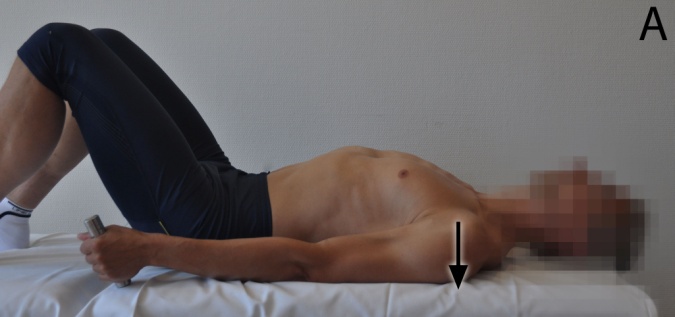 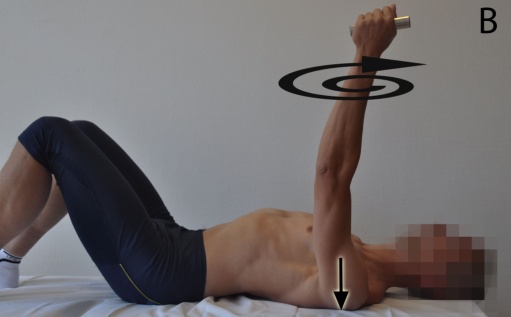 Starting position: Lie on your back with knees bent, hold a light weight in your hand (A). Raise your arm towards the ceiling being careful not to lift your shoulder blade from the bed/floor. Exercise: Move your arm round in small circles, 3 times in both directions (B).Important: Shoulder blade should remain in contact with the bed/floor during the entire exercise.Exercise 4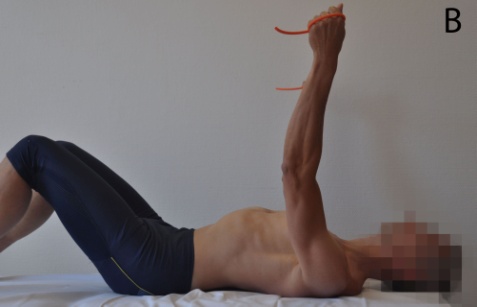 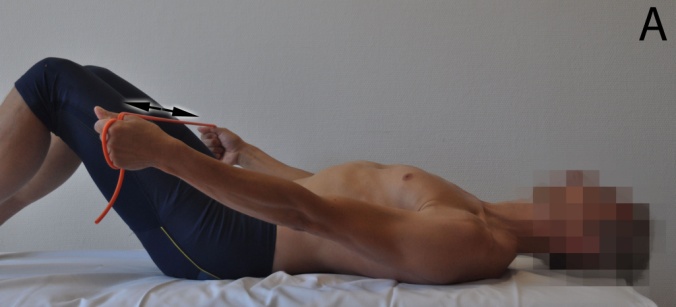 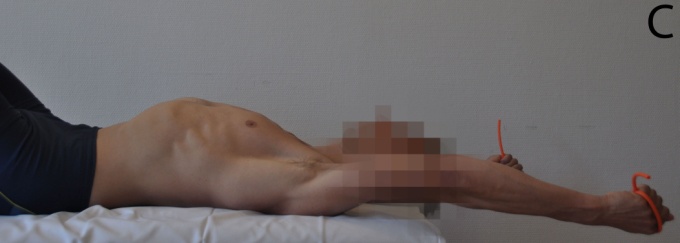 Starting position: Lie on your back with knees bent and hold an elastic rope between your hands. Point thumbs up and arms are straight (A).Exercise: Increase the tension in the rope by pulling arms slightly apart, then slowly raise your arms up as far as you can and lower them down again, 3 times (B, C).Important: Maintain contact between shoulder blades and bed/floor during the exercise. Stop the exercise if you feel any pain.DayExercise 1 Exercise 1 Exercise 1 Exercise 2Exercise 2Exercise 21234567891011121314DayEx. 1Ex. 2Ex. 3Ex. 42829303132333435363738394041424344454647484950515253545556DayEx. 1Ex. 2Ex. 3Ex.  415161718192021222324252627